ОПРОСНЫЙ ЛИСТ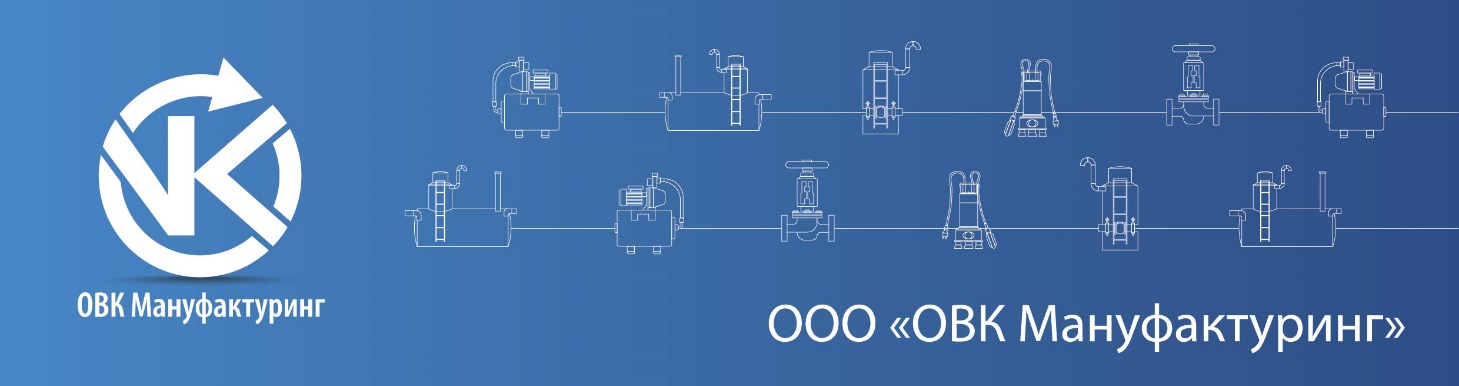 на подбор насосной установкиОСНОВНЫЕ ХАРАКТЕРИСТИКИДОПОЛНИТЕЛЬНЫЕ СВЕДЕНИЯ (существующая схема, подробное описание, фото, планы и т.п.)Просьба опросный лист отправить на эл. почту info@i-ovk.ru.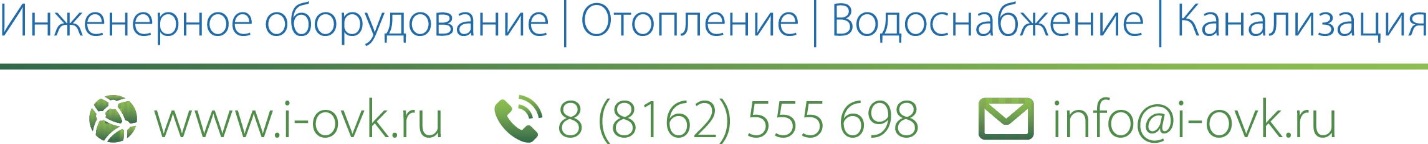 ОбъектЗаказчикКонтактное лицоТелефон, e-mail№ п.п.НаименованиеПоказатель1Назначение (пожаротушение, водоснабжение,  отопление)2Расход м3/час3Напор, создаваемый насосной станцией, м4Давление на входе, м5Суммарный напор, м6Перекачиваемая жидкость и температура7Количество рабочих насосов, шт.8Количество резервных насосов, шт.9Количество вводов питания (1, 2 с АВР, 2 без АВР)ФИО, подпись